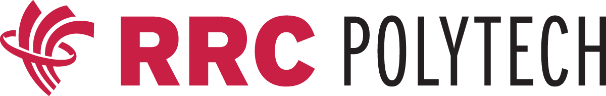 __________________________________________________________________________________________Principle Investigator			Protocol Number 			DateProject Title Email								Phone NumberProvide the following information about your proposed study amendmentThe details of the proposed change(s)A brief synopsis of progress on the project to date with an emphasis on any problems. Attach copies of any revised surveys, scripts, consent forms, or other research material relevant to the proposed changes.Email this form and relevant attachments to reb@rrc.ca 